INTERESNE DEJAVNOSTI NA PŠ RUDNIK V ŠOLSKEM LETU 2022/2023Rudnik, 23. 8. 2022INTERESNA DEJAVNOSTRAZREDMENTORTERMINUstvarjalne delavnice1.Tatjana RovšekPON., 6. URA (lihi teden)Športni krožek1.Iris BelkoPON., 6. URA (sodi teden)Športni krožek2.Jasmina BegićSRE., 7. URA (sodi teden)Športni krožek3.Iris BelkoTOR., 6. URA (sodi teden)Šah1., 2.Borut TrčekTOR., 7. URAŠah3. – 5.Borut TrčekPET., 7. URAPevski zbor1., 2.Petra ŠlankovičČET., 6. URAPevski zbor3. – 5.Petra ŠlankovičČET., 7. URALogika1., 2.Andrej PermeSRE., 6. URA (lihi teden)Logika3. – 5.Andrej PermePON., 7. URA (sodi teden)Naravoslovni krožek2., 3.Andrej PermePET, 6. URA (lihi teden)Ustvarjalne delavnice2.Jasmina BegićSRE., 7. URA (lihi teden)Ustvarjalne delavnice3.Jasmina BegićPET., 6. URA (sodi teden)Planinski krožek2. – 5.Majda PrimecIZBRANE SOBOTERačunalniški krožek3.Alenka MilavecTOR., 6. URA (lihi teden)Literarni krožek3. – 5.Petra ŠlankovičPON., 7. URA (lihi teden)Evropski klub4., 5.Petra Šlankovič,Manca ŽunaTOR., 13.10 – 14.25Vesela šola4., 5.Manca ŽunaPET., 6. URA (lihi teden)Ustvarjalne delavnice4., 5.Barbara BešterPET., 6. URA (sodi teden)Zunanji izvajalciZunanji izvajalciZunanji izvajalciZunanji izvajalciJu-jitsu1. – 5.ŠRD BoberPON., 15.15 – 16.00začetek 5. 9.Mažorete1. – 5.Sinja klubTOR., 15.15 – 16.00začetek 6. 9.Rokomet2. – 5.RK KrimSRE., 15.15 – 16.00začetek 7. 9.Ples +1. – 5.Ples +ČET., 15.15 – 16.00začetek 8. 9.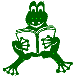 